TIPO DE ARTÍCULO: ORIGINAL, REVISIÓN SISTEMÁTICA, REVISIÓN NO SISTEMÁTICA, CARTA AL EDITOR…Título Apellido, Nombre 1; Apellido, Nombre 2; Apellido, Nombre 2,*1 Afiliación 12 Afiliación 2[…]* Autor de correspondencia: e-mail@e-mail.comResumenEl resumen debe servir para contextualizar el estudio, y ha de contener información sintetizada acerca de los objetivos, procedimientos básicos, principales descubrimientos, y conclusiones generales. Se debe escribir en un único párrafo con un máximo de 300 palabras. Los originales de investigación y revisiones sistemáticas tendrán un resumen estructurado. Los autores deben revisar los requisitos de cada tipo de resumen (número de palabras y estructuración) de acuerdo con el tipo de artículo en https://archivosmedicinauniversitaria.es/para-autores. Elimine este párrafo y comience a escribir el resumen. Para resúmenes estructurados se deben completar las siguientes secciones (manteniendo los subtítulos en negrita): Introducción/ObjetivosSitúe la cuestión abordada en un contexto amplio (opcional) y destaque los objetivos del estudio (obligatorio). Material y MétodosDescriba brevemente los principales métodos o tratamientos aplicados. ResultadosResuma los principales hallazgos del artículo. ConclusionesIndique las principales conclusiones o interpretaciones. Evitar exagerar las principales conclusiones.Palabras clave: palabra clave 1, palabra clave 2, palabra clave 3. (Enumere de tres a seis palabras clave pertinentes y específicas para el artículo, pero razonablemente comunes dentro de la disciplina temática. Ayúdese del uso de términos MESH siempre que sea posible).TRANSLATED BY: (este campo solo se rellenará en aquellos estudios que se han realizado en el seno del curso de producción y traducción de artículos biomédicos organizado por AMU; para el resto de trabajos, por favor, elimine este cuadro en su totalidad).Apellido, Nombre 1; Apellido, Nombre 2; Apellido, Nombre 2,*1 Afiliación 12 Afiliación 2[…]0. Cómo utilizar esta plantillaLa plantilla detalla las secciones que pueden utilizarse en un manuscrito, para estudios originales de investigación. Tenga en cuenta que cada tipo de artículo tiene sus secciones particulares, que se pueden consultar en las Instrucciones para Autores de la web. Para el resto, utilice la misma disposición, fuente y forma de titular y subtitular, así como el formato de figuras y tablas. Las secciones que no son obligatorias se indican como tales. Elimine este párrafo y comience la numeración de las secciones con 1. Para cualquier duda, póngase en contacto con la redacción de la revista o con maquetacion@archivosmedicinauniversitaria.es. 1. IntroducciónLa introducción debe situar brevemente el estudio en un contexto amplio y destacar por qué es importante. Debe definir el objetivo del trabajo y su importancia. Se debe revisar cuidadosamente el estado actual del campo de investigación y citar las publicaciones más importantes. Destaque las hipótesis controvertidas y divergentes cuando sea necesario. Utilice la introducción para justificar la necesidad de su estudio.Por último, mencione brevemente el objetivo principal del trabajo como párrafo final de esta sección. En la medida de lo posible, procure que la introducción sea comprensible para los lectores ajenos a su campo de investigación. Las referencias deben estar numeradas por orden de aparición e indicadas con un número o números entre paréntesis, por ejemplo, (1) o (2,3), o (4-6). Consulte el final del documento para obtener más detalles sobre las referencias.2. Material y MétodosLa sección de Material y Métodos debe incluir únicamente aquella información que describa los procedimientos, protocolos y técnicas que se han empleado para llevar a cabo el estudio (ya sea experimental, observacional o de revisión de la literatura), y que sean necesarios para reproducir fielmente dicho estudio. Los datos obtenidos como consecuencia del empleo de estos procedimientos y técnicas, pertenece a la sección de Resultados.La selección y descripción de los participantes en el estudio (con los criterios de inclusión y exclusión justificados), la información técnica (identificar los métodos, aparatos, y procedimientos de tal manera que pueda ser reproducida por otros investigadores) y describir los métodos estadísticos llevados a cabo, son algunos de los datos más relevantes que han de ser incluidos en los Material y Métodos. En el caso de revisiones sistemáticas, se debe incluir información sobre la ecuación de búsqueda, el registro del protocolo, el uso de guías para la presentación de los resultados (por ejemplo, la guía PRISMA), y los métodos utilizados para la selección y evaluación de los documentos, entre otros.En caso de que se traten de estudios que involucren seres humanos o animales se deberá incluir la aceptación del Comité de Ética correspondiente e indicar que se ha seguido la Declaración de Helsinki.2.1. SubsecciónEn la sección Material y Métodos se pueden incluir subsecciones, manteniendo la numeración correspondiente y utilizando el formato mostrado arriba (en negrita, con una fuente tamaño 10).2.1.1. SubsecciónPara realizar una subsección dentro de otra, se debe de numerar como corresponde y titular en cursiva.2.1.1.1. SubsecciónEste es el máximo nivel de subsecciones permitido. En este caso, se titula sin negrita ni cursiva.3. ResultadosEl objetivo de esta sección es presentar los resultados en una secuencia lógica, por medio del texto, de tablas y/o de figuras, aportando en primer lugar el resultado principal (o los más importantes).No se deben repetir los datos que ya están explicados en las Tablas o Figuras, a lo sumo podrán resumirse en el pie de Tabla o de Figura correspondiente.No ofrecer únicamente los resultados derivados (por ejemplo: porcentajes, media, varianza, p-valor, etc.), sino también los resultados absolutos. Se recomienda utilizar Gráficos como alternativa a las Tablas, igualmente sin duplicar la información. En el caso de las revisiones de la literatura elaboradas siguiendo el formato “IMRAD”, la sección de Resultados será la que resuma la información extraída de manera sistemática de los trabajos consultados. En estos casos, la confección de tablas-resumen donde se consignen las principales características de los trabajos seleccionados para la revisión es recomendable. Esta sección puede estar dividida por subtítulos. Debe proporcionar una descripción concisa y precisa de los resultados experimentales, su interpretación, así como las conclusiones experimentales que puedan extraerse. 3.1. Subsección3.1.1. Subsección3.1.1.1. SubsecciónLas listas deberán tener este aspecto:Primer puntoSegundo puntoTercer puntoLas listas numeradas deberán tener este aspecto:Primer puntoSegundo puntoTercer punto3.2. Figuras, Tablas y EsquemasTodas las figuras y tablas deben citarse en el texto principal como Figura 1, Tabla 1, etc. Se deben colocar en la parte final del documento habilitada para ello. Las figuras y tablas han de ser auto-explicativas.4. DiscusiónEn la Discusión, los autores deben poner énfasis en los aspectos más relevantes y novedosos del estudio realizado, así como en comparar su estudio con otros similares disponibles en la literatura. Para los estudios experimentales, es útil comenzar la Discusión resumiendo brevemente los principales hallazgos, para posteriormente proponer los posibles mecanismos o explicaciones de los mismos, comparar y contrastar los resultados con otros estudios relevantes, exponer las limitaciones del estudio y explorar las implicaciones de los resultados para posibles investigaciones futuras o aplicaciones clínicas o de otra índole.5. ConclusionesEsta sección es obligatoria. Las conclusiones no deben limitarse a ser una mera repetición de los datos o de otra información anteriormente dada en la Introducción o Resultados. Es recomendable que las conclusiones se asocien a los objetivos del estudio. Las afirmaciones y conclusiones que no estén claramente apoyadas en los resultados y en datos contrastados han de ser evitadas.DeclaracionesAgradecimientosEn esta sección se podrán realizar los agradecimientos pertinentes a las personas o instituciones que hayan colaborado con el estudio sin ser autores. Dichas personas deben conocer y estar de acuerdo con su aparición en esta sección.Conflictos de interésDeclarar los conflictos de interés o indicar "Los autores declaran no tener ningún conflicto de interés". FinanciaciónPor favor, añada: "Ninguna" o "Esta investigación fue financiada por NOMBRE DEL FINANCIADOR”.ReferenciasLos lectores han de poder acceder a Referencias directas de todos los artículos originales y/o de todas aquellas fuentes de información de las que el Autor se haya valido para confeccionar su manuscrito. Las Referencias han de ser numeradas consecutivamente en el orden en que son primeramente mencionadas en el texto. Es necesario identificarlas en el Texto, en las Tablas o en las leyendas de Figuras con números arábigos entre paréntesis, concordantes con los números que tengan las mismas en la sección de Referencias del manuscrito. Ejemplo: Algunos autores sugieren que las córneas artificiales lamelares humanas hechas con fibrina-agarosa son biocompatibles (1). En el caso de las Referencias que aparezcan solo en las Tablas, Figuras o en sus respectivas leyendas, éstas ocuparán el orden de acuerdo a la secuencia numérica establecida, en la posición de la primera alusión a la Tabla o Figura que aparezca en el Texto. Se recomienda preparar las referencias con un paquete de software de bibliografía, como EndNote, ReferenceManager o Zotero para evitar errores de escritura y referencias duplicadas. El formato de las Referencias está basado en el propuesto por el Instituto Nacional Americano de Estandarización, adaptado por la Librería Nacional de Medicina (NLM) para sus bases de datos (popularmente conocido como Estilo o Normas Vancouver). Se enumeran a continuación diferentes ejemplos para facilitar la labor de los Autores. Para referencias que tengan más de seis autores, se enumerarán los seis primeros y et al. En caso de que su tipo de cita no aparezca entre los ejemplos le rogamos que revise la página web: http://www.nlm.nih.gov/bsd/uniform_requirements.html (se puede encontrar una adaptación al español de esta página en: http://es.wikipedia.org/wiki/Estilo_Vancouver):Apellido AB, Apellido CD. Título del artículo. Abreviatura de la revista. Año;volumen(Número):Rango de páginas.Redruello-Guerrero P, Rivera-Izquierdo M, Láinez-Ramos-Bossini AJ. Ejemplo para los autores: un estudio transversal. Actual Med. 2022:14(5):114-120.Apellido A, Apellido B, Apellido C, Apellido D, Apellido E, Apellido F, et al. Título del capítulo. Título del libro, 2ª ed. Editorial: lugar de edición, país. 2021:3:pp.145-170. Apellido A, Apellido B, Apellido C, Apellido D, Apellido E, Apellido F, et al. Título del libro, 3ª ed. Editorial: lugar de edición, país. 2022: pp. 25-190. Apellido AB. Título de la Tesis. Área de la Tesis, Universidad, Localización de la Universidad, Fecha de la lectura.Título del sitio web. Disponible en: URL (acceso Día Mes Año).Archivos de Medicina Universitaria. Disponible en: https://archivosmedicinauniversitaria.es/ (acceso el 2 de febrero de 2022).Revisar la normativa de Archivos de Medicina Universitaria para el número de referencias recomendado en cada tipo de estudio.Tablas y figurasLas tablas y figuras se pueden incluir al final, en formato de una única columna. Se hará con todas las tablas y figuras. En la página siguiente mostramos un ejemplo de tabla en folio en formato horizontal, en caso de que se requiera (utilizar para ello la función disposición – salto de sección – página siguiente). Esto es aplicable también para figuras de gran tamaño. Siempre que se realice alguna tabla o figura en folio horizontal, será obligatorio incluir todas las tablas y figuras al final del texto, en lugar de en la zona de citación. Cada figura o tabla nueva se debe colocar en una página nueva.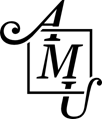 Figura 1. Esto es una figura. Aquí debe ir el título de la figura, y se puede incluir información pertinente (por ejemplo, el significado de siglas, la fuente de obtención o adaptación de la figura, etc.). Las figuras pueden estar divididas en secciones A), B), C), etc., siempre que se expliquen y detallen.Tabla 1. Ejemplo de tabla1 La tabla puede tener notas al pie. Estas deben ser marcadas con números en superíndice.Tabla 1. Ejemplo de tabla en una página en formato horizontal.1 La tabla puede tener notas al pie. Estas deben ser marcadas con números en superíndice.* Fecha de envío: DD/MM/AAAA  *No rellenar estos campos por los autores   * Fecha de aceptación: DD/MM/AAAA* Fecha de publicación: DD/MM/AAA Título 1Título 2Título 3Título 4Título 5Título 6entrada 1datodatodatodatodatoentrada 2datodato 1dato 1dato 1dato 1Título 1Título 2Título 3Título 4Título 5Título 6Título 7entrada 1datodatodatodatodatodatoentrada 2datodato 1dato 1dato 1dato 1dato 1